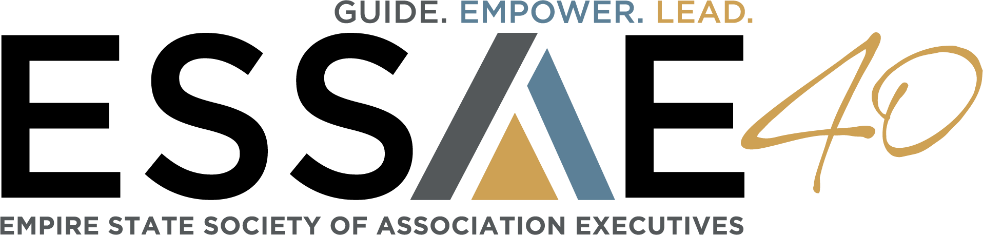 Help Us Preserve Our History!  Share Your ESSAE Story!MEMBER INTERVIEW QUESTIONSESSAE is 40! In celebration of ESSAE’s 40th Anniversary, we are conducting interviews with some of ESSAE’s longest-tenured members.  We’d like your perspective on ESSAE’s shining moments and how it has influenced industry change over the years; also, how it has benefited you both personally and professionally.Please take a few minutes to answer the following questions.  A few sentences will suffice, but take as much space as you’d like.  Alternatively, if you prefer to answer the questions by way of a phone or 
in-person interview, please contact 40th Anniversary Committee Member Stephanie Bugos at sbugos@nysba.org.  We also ask that you submit a current headshot to accompany your interview responses.  If you have a photo that you would also like to share—please send along! The interviews may be published on ESSAE’s website and/or highlighted in e-newsletters.  Thank you for participating in this important event in ESSAE’s history. 
Name and Title: _______________________________________________________________________Association/Company: __________________________________________________________________Best Way to Reach You:    E-mail: _____________________________ Phone:______________________How long have you been in the association industry?
In its 40-year history,What would you say is ESSAE’s biggest accomplishment?What is ESSAE’s most important contribution to the association community?What would you consider to be the biggest change in the association industry?
What is one of your best memories of ESSAE?
What role has ESSAE played in your career?
What industry trends do you foresee for the upcoming 5-10 years?
Based on your experience, do you have any advice for up-and-coming association professionals?
Is there anything else you would like to add?